Pravidlá nosenia rúška v škole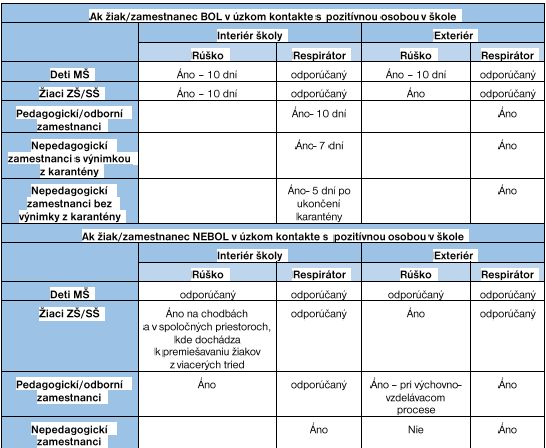 